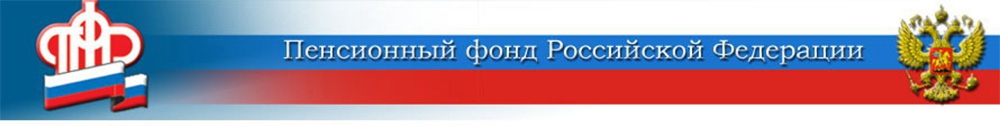 24 августа 2020Востребованные направления расходования средств семейного капиталаВ Волгоградской области с начала действия программы поддержки семей с детьми 165 тысяч семей получили государственный сертификат    Наибольшую часть из распоряжений составили заявления об улучшении жилищных условий. Так, свои жилищные вопросы смогли решить 116 тысяч волгоградских семей, из них 77 тысяч семей частично или полностью погасили семейным капиталом жилищные кредиты. Еще 39 тысяч - улучшили жилищные условия без привлечения кредитных средств. Всего по данному направлению семьям перечислили 45 млрд руб.    На сегодняшний день самым востребованным направлением расходования средств МСК в Волгоградской области - решение жилищных вопросов за счет материнского капитала. Второе по популярности направление расходования средств МСК - это обучение детей. За весь период действия программы на эти цели средства материнского капитала направили 13 тысяч семей нашего региона, на общую сумму 628 млн руб.        Еще одно из востребованных направлений расходования средств семейного капитала - ежемесячные выплаты для семей с доходами ниже 2-х прожиточных минимумов, установленных в регионе. Такие выплаты из средств материнского капитала получили 4 тысячи семей. На счета родителей было перечислено 243 млн руб.      Напомним, с 15 апреля 2020 года в Волгоградской области стартовала проактивная выдача сертификатов на материнский капитал. Это означает, что после появления ребенка материнский капитал оформляется автоматически: сведения о появлении ребенка, дающего право на материнский капитал, теперь поступают в ПФР из государственного реестра записей актов гражданского состояния (ЗАГС). Данные об оформлении сертификата фиксируются в информационной системе Пенсионного фонда и направляются в Личный кабинет мамы на сайте ПФР или портале Госуслуг. Всего, со времени старта автоматической выдачи сертификатов на маткапитал, 3600 волгоградских семей получили документ в беззаявительном порядке.ЦЕНТР ПФР № 1по установлению пенсийв Волгоградской области